StanovyUrbárskeho a pasienkového pozemkového spoločenstvaMníchova LehotaÚplné znenieMníchova Lehota, dňa 16.11.2022PreambulaUrbárskeho a pasienkového pozemkového spoločenstva Mníchova Lehota (ďalej len ,,spoločenstvo“) vzniklo dňa 16.08.2007 dňom zápisu do registra pozemkových spoločenstiev vedenom na Obvodnom lesnom úrade v Trenčíne na základe zmluvy o pozemkovom spoločenstve zo dňa 23.02.1996. Prvé stanovy spoločenstva boli prijaté dňa 23.02.1996.Urbárskeho a pasienkového pozemkového spoločenstva Mníchova Lehota schválením novej Zmluvy o pozemkovom spoločenstve zo dňa 03.05.2019 a prijatím týchto stanov zosúlaďuje svoj právny stav s platným zákonom č. 97/2013 Z.z. o pozemkových spoločenstvách v znení zákona č. 34/2014 Z.z. a zákona č. 110/2018 Z.z. (ďalej len ,,zákon“).    Článok IPrávne postavenie spoločenstvaPodľa § 3 zákona je spoločenstvo podľa tohto zákona právnickou osobou.Spoločenstvo zodpovedá za svoje záväzky celým svojím majetkom. Členovia spoločenstva ručia za záväzky spoločenstva podľa veľkosti svojich podielov spoločnej nehnuteľnosti a podľa veľkosti svojich podielov na spoločnom majetku. Článok IINázov a sídlo spoločenstvaNázov spoločenstva: Urbárskeho a pasienkového pozemkového spoločenstva Mníchova Lehota Sídlo spoločenstva:   Mníchova Lehota č. 2, 913 21 Trenčianska TurnáIČO: 35 595 949Registrované v registri pozemkových spoločenstiev na Okresnom úrade Trenčín pod č. R-27/TN.Spoločenstvo má postavenie právneho subjektu, má práva a povinnosti, ktoré spoločenstvu v zmysle týchto stanov, zmluvy o pozemkovom spoločenstve vlastníkov podielov spoločnej nehnuteľnosti (ďalej len „zmluva“) a zákona vyplývajú. Spoločenstvo je združenie osôb, podielových spoluvlastníkov spoločnej nehnuteľnosti, ktorí sa združili za účelom spoločného hospodárenia na poľnohospodárskej a lesnej pôde v ich podielovom spoluvlastníctve. Na práva a povinnosti vlastníkov spoločnej nehnuteľnosti sa vzťahujú ustanovenia Občianskeho zákonníka platného na Slovensku, ak ustanovenia § 8 ods. 1, § 9 ods. 1 až 3 a 7 až 10, § 10 ods. 4 a § 15 ods. 2 až 4 zákona neustanovujú inak. Práva a povinnosti vlastníkov spoločnej nehnuteľnosti upravujú aj tieto stanovy, a to v súlade so všeobecne záväznými právnymi predpismi platnými v Slovenskej republike. Článok IIIČinnosť a hospodárenie spoločenstvaSpoločenstvo s cieľom racionálne hospodáriť na spoločnej nehnuteľnosti a obstarávať spoločné záujmy spoluvlastníkov podielov vykonáva najmä tieto činnosti: ochranu majetku, hospodári v lesoch a na lesných pozemkoch, ochranu lesa pred škodlivou činnosťou, pestovanie lesa v plnom rozsahu, ťažobnú činnosť, ťažbu dreva a predaj drevnej hmoty, zabezpečovanie verejnoprospešných funkcií lesa, obstarávanie materiálneho zabezpečovania k týmto činnostiam, hospodárne využívanie produktov lesa k udržiavaniu, zlepšovaniu a zveľaďovaniu terajšieho stavu, prenajímanie spoločnej nehnuteľnosti alebo jej časti iným právnickým osobám alebo fyzickým osobám. Článok IVCiele a pôsobnosť spoločenstvaCieľom spoločenstva je zabezpečiť reálny výkon vlastníckych a užívacích práv členov spoločenstva a ich právnych nástupcov k predmetu ich vlastníctva a k majetku združeného podľa spoluvlastníckych podielov. Spoločenstvo vykonáva činnosť na území Slovenskej republiky, a to v katastrálnom území Mníchova Lehota.Spoločenstvo v zmysle týchto stanov a všetkých platných všeobecne záväzných právnych predpisov v Slovenskej republike bude podporovať a chrániť spoločné záujmy svojich členov voči tretím osobám. Spoločnou nehnuteľnosťou v tomto spoločenstve sa rozumie jedna nehnuteľná vec, ktorá pozostáva z viacerých samostatných pozemkov. Spoločenstvo hospodári na spoločnej nehnuteľnosti a s prípadným ďalším spoločným majetkom, ktorý je v podielovom spoluvlastníctve a užívaní všetkých členov spoločenstva. Podielové spoluvlastníctvo spoločnej nehnuteľnosti nemožno zrušiť a vyporiadať podľa § 141 a § 142 Občianskeho zákonníka. Od pozemku alebo pozemkov patriacich do spoločnej nehnuteľnosti možno na základe rozhodnutia zhromaždenia oddeliť novovytvorený pozemok (ďalej len „oddelená časť spoločnej nehnuteľnosti“), ak: ide o prevod vlastníckeho práva k pozemku zastavanému stavbou povolenou podľa osobitného predpisu, ak nejde o neoprávnenú stavbu, sa mení účelové využitie spoločnej nehnuteľnosti alebo jej časti podľa osobitných predpisov, ide o prechod vlastníckeho práva k pozemkom vyvlastnením alebo na účel, na ktorý možno pozemok vyvlastniť,tak ustanovuje osobitný predpis alebo ide o prevod vlastníckeho práva k pozemku v chránenom území alebo jeho ochrannom páse podľa osobitného predpisu. Práva a povinnosti spoluvlastníkov spoločnej nehnuteľnosti, ktorých pobyt nie je známy, alebo ktorí si svoje práva podľa zákona doteraz neuplatnili, zastupuje Slovenský pozemkový fond (ďalej len „fond“). Právoplatné a vykonateľné rozhodnutia a odborné stanoviská orgánov štátnej správy a samosprávy sú pri výkone činnosti spoločenstva záväzné tak pre všetky orgány spoločenstva, ako aj pre jeho jednotlivých členov. Článok VVlastník podielu spoločnej nehnuteľnostiČlenmi spoločenstva podľa § 2 ods. 1 písm. a) zákona sú všetci vlastníci podielov spoločnej nehnuteľnosti. Pri rozhodovaní zhromaždenia fond vykonáva práva člena spoločenstva, ktorého podiel spoločnej nehnuteľnosti spravuje alebo s ktorým nakladá podľa § 10 ods. 1 a 2 zákona, len ak zhromaždenie rozhoduje podľa § 14 ods. 4 písm. a), b), d), h) a i) zákona. Členstvo v spoločenstve vzniká a zaniká prevodom alebo prechodom vlastníckeho práva k podielu spoločnej nehnuteľnosti. Nadobúdateľ vlastníckeho práva k podielu spoločnej nehnuteľnosti vstupuje do práv a povinností člena spoločenstva v rozsahu nadobúdaného podielu a je povinný do dvoch mesiacov odo dňa nadobudnutia vlastníckeho práva pristúpiť k zmluve o spoločenstve, a to podaním prihlášky. Pomer účasti člena spoločenstva na výkone práv a povinností vyplývajúcich z členstva v spoločenstve je vyjadrený podielom výmery  nehnuteľnosti  patriacej členovi spoločenstva na celkovej výmere spoločne obhospodarovaných nehnuteľností všetkých členov spoločenstva. Pri prevode podielu spoločnej nehnuteľnosti nesmie vzniknúť spoluvlastnícky podiel na spoločnej nehnuteľnosti, ktorému zodpovedá výmera menšia ako 2 000 m2. Na prevod podielu spoločnej nehnuteľnosti medzi členmi spoločenstva sa nevzťahuje všeobecné ustanovenie o predkupnom práve. Ak vlastník podielu spoločnej nehnuteľnosti prevádza svoj spoluvlastnícky podiel, môže ho ponúknuť na predaj ostatným vlastníkom podielov spoločnej nehnuteľnosti prostredníctvom výboru, ak o podiel neprejavia záujem ostatní vlastníci podielov, môže ho predať tretej osobe. Ak vlastník podielu spoločnej nehnuteľnosti prevedie svoj spoluvlastnícky podiel bez jeho ponúknutia na predaj ostatným vlastníkom podielov spoločnej nehnuteľnosti, ktorí by o kúpu tohto podielu prejavili záujem, takýto prevod je neplatným právnym úkonom podľa § 40a Občianskeho zákonníka.Ak vlastník podielu spoločnej nehnuteľnosti prevádza svoj spoluvlastnícky podiel darovaním, môže ho ponúknuť na nadobudnutie ostatným vlastníkom podielov spoločnej nehnuteľnosti prostredníctvom výboru, pokiaľ nejde o prevod spoluvlastníckeho podielu darovaním blízkej osobe a osobe príbuznej podľa § 116 a 117 Občianskeho zákonníka. Blízkou osobou je príbuzný v priamom rade, súrodenec a manžel., iné osoby v pomere rodinnom alebo obdobnom sa pokladajú za osoby sebe navzájom blízke, ak by ujmu, ktorú utrpela jedna z nich, druhá dôvodne pociťovala ako vlastnú ujmu. Vlastník podielu spoločnej nehnuteľnosti, ktorý prevádza svoj podiel na spoločnej nehnuteľnosti darovaním podľa § 116 a 117 Občianskeho zákonníka je povinný pred samotným prevodom predložiť výboru kópiu dokladu potvrdzujúceho skutočnosť, že ide o prevod osobe blízkej, osobe príbuznej podľa § 116 a 117 Občianskeho zákonníka. Ak o podiel neprejavia záujem ostatní vlastníci podielov spoločnej nehnuteľnosti, môže ho darovať tretej osobe. Ak vlastník podielu spoločnej nehnuteľnosti prevedie svoj spoluvlastnícky podiel bez jeho ponúknutia darovaním ostatným vlastníkom podielov spoločnej nehnuteľnosti, ktorí by o darovanie tohto podielu prejavili záujem, takýto prevod je neplatným právnym úkonom podľa § 40a Občianskeho zákonníka.Prevod vlastníckeho práva k podielu na spoločnej nehnuteľnosti len na niektorých pozemkoch patriacich do spoločnej nehnuteľnosti je zakázaný. Vlastníci spoločnej nehnuteľnosti môžu spoločnú nehnuteľnosť alebo jej časť prenajať. Článok VIHospodárenie spoločenstvaHospodárenie spoločenstva vychádza zo zásad: vlastníctvo k pozemkom a porastom na nich rastúcich ostáva zachované spoluvlastníkom v podielovom spoluvlastníctve, spoločenstvo môže mať majetok spoločný, ktorý vzniká z vlastnej hospodárskej činnosti, z príspevkov, vkladov, darov, dotácií a iných príjmov alebo finančných prostriedkov, povinnosti spoluvlastníkov sa riadia zásadou primeranosti veľkosti podielov. Spoločenstvo hospodári vo vlastnom mene, na vlastný účet, na vlastnú zodpovednosť, a to podľa zásad racionálneho, ekonomického a ekologického využívania majetku spoločenstva. Spoločenstvo uhrádza svoje potreby a náklady z príjmov získaných z vlastnej činnosti a z ďalších zdrojov príjmov. Orgány spoločenstva sa pri nakladaní s majetkom spoločenstva riadia stanovami, rozhodnutiami zhromaždenia spoločenstva a zákonom. Spoločenstvo pri svojom hospodárení – nakladaní s peňažnými prostriedkami používa bankový účet, pričom vykonávať dispozičné úkony (vklady, výbery, úhrady faktúr a pod.) sú oprávnení vždy dvaja členovia výboru spoločne.Pre zabezpečenie všetkých činností spoločenstva v zmysle prijatého plánu a za účelom plnenia rozhodnutí zhromaždenia a výboru môže spoločenstvo okrem spoluvlastníkov prijímať do pracovného pomeru resp. iného obdobného vzťahu aj fyzické osoby – nečlenov spoločenstva. Počet prijímaných zamestnancov alebo fyzických osôb – podnikateľov pre zabezpečenie činnosti spoločenstva stanovuje výbor v zmysle úloh pre príslušné obdobie, Vznik, zmenu a zánik pracovnoprávnych a obdobných vzťahov uzatvára predseda spoločenstva spoločne s členom výboru. So vznikom členstva nevzniká žiadny nárok na uzavretie pracovného alebo obdobného pomeru. Spoluvlastník má však právo na prijatie do pracovného alebo obdobného pomeru, pričom musí splniť všetky potrebné predpoklady na výkon práce. Výbor spoločenstva zabezpečuje každoročne vypracovanie správy o činnosti a hospodárení za predchádzajúci kalendárny rok. Súčasťou správy o hospodárení musí byť ročná účtovná závierka s návrhom na spôsob rozdelenia a použitia zisku, prípadne spôsob úhrady strát spolu so stanoviskom dozornej rady spoločenstva k účtovnej závierke. Správu o činnosti prerokováva výbor spoločenstva a predkladá ju zhromaždeniu. Pri rozhodovaní o spôsobe rozdelenia zisku musí zhromaždenie rozhodnúť o výške podielu určeného na ďalší rozvoj spoločenstva a o výške rozdelenia podielov medzi spoluvlastníkov spoločenstva. Každý z členov spoločenstva má právo vyžiadať si ročnú účtovnú závierku, návrh na spôsob rozdelenia zisku a úhrady strát k nahliadnutiu. Účtovná závierka za príslušný kalendárny rok môže byť overená audítorom podľa osobitných predpisov. Člen spoločenstva má právo požadovať od orgánov spoločenstva informácie o ich činnosti vyžiadaním výpisov z ich zápisníc a uznesení zo všetkých ich zasadnutí. Spoločenstvo preberá na seba daňovú povinnosť platenia dane z pozemkov za všetkých spoluvlastníkov podľa príslušných platných všeobecne záväzných právnych predpisov. V prípade uzavretia nájomných zmlúv predmetom ktorých bude užívanie spoločnej nehnuteľnosti alebo jej časti, prenesie spoločenstvo túto daňovú povinnosť na nájomcu. Výbor je oprávnený uzatvárať všetky zmluvy a taktiež stanoviť výšku nájmu v zmysle platnej legislatívy. Uzavreté zmluvy je výbor oprávnený vypovedať, alebo inak dohodnutým spôsobom ukončiť. Podpisové právo pri uzatváraní všetkých zmlúv podľa týchto stanov patrí predsedovi Spoločenstva a podpredsedovi výboru, prípadne inému členovi výboru. Výška nájomného bude stanovená v zmysle platných predpisov a po prípadnej konzultácii s odborníkmi v danej oblasti (znalci, realitné kancelárie, atď.).Článok VIIOrgány spoločenstvaOrgány spoločenstva sú: zhromaždenie, výbor, dozorná rada. Do orgánov spoločenstva môžu byť volení len členovia spoločenstva, ktorí dovŕšili 18 rok veku alebo zástupcovia právnických osôb, ktoré sú členmi spoločenstva.Volebné obdobie orgánov spoločenstva je päťročné. Článok VIIIZhromaždenieZhromaždenie je najvyšším orgánom spoločenstva a tvoria ho všetci spoluvlastníci podielov spoločnej nehnuteľnosti. Do pôsobnosti zhromaždenia patrí: schvaľovať zmluvu o spoločenstve a jej zmeny, okrem zmien v zozname členov a zozname nehnuteľností,schvaľovať stanovy a ich zmeny, voliť a odvolávať členov a náhradníkov členov orgánov spoločenstva, rozhodovať o oddelení časti spoločnej nehnuteľnosti podľa § 8 ods. 2 zákona, rozhodovať o poverení spoločenstva, konať vo veci nadobudnutia vlastníctva podielu na spoločnej nehnuteľnosti podľa § 9 ods. 10 zákona, rozhodovať o hospodárení spoločenstva, spôsobe užívania spoločnej nehnuteľnosti a spoločne obhospodarovaných nehnuteľností a nakladaní majetkom spoločenstva, schvaľovať ročnú účtovnú závierku, rozhodovať o rozdelení zisku a majetku spoločenstva určenom na rozdelenie medzi členov spoločenstva a spôsobe úhrady straty, rozhodovať o vstupe a podmienkach vstupu spoločenstva do obchodnej      spoločnosti alebo do družstva, rozhodovať o zrušení spoločenstva, rozhodovať o ďalších záležitostiach spoločenstva, ak rozhodovanie o nich nie je zverené iným orgánom spoločenstva. Zhromaždenie sa schádza podľa potreby, najmenej raz za rok, spravidla do 30.06. nasledujúceho kalendárneho roka. Výbor spoločenstva je povinný pozvať na zasadnutie zhromaždenia najmenej 30 dní pred termínom zasadnutia zhromaždenia všetkých členov spoločenstva a fond, ak fond spravuje podiely spoločnej nehnuteľnosti alebo s nimi nakladá. Výbor najmenej 25 dní pred termínom zasadnutia zhromaždenia uverejní oznámenie o zasadnutí zhromaždenia na obvyklom mieste uverejnenia, ktorým je úradná tabuľa spoločenstva, webové sídlo spoločenstva alebo médium s celoštátnou pôsobnosťou. Výbor v pozvánke na zasadnutie zhromaždenia uvedie názov a sídlo spoločenstva, miesto, dátum a hodinu zasadnutia zhromaždenia. Zároveň navrhne program zasadnutia zhromaždenia a poučí o možnosti zúčastniť sa tohto zhromaždenia prostredníctvom zástupcu na základe udeleného plnomocenstva. Výbor je povinný informovať príslušný správny orgán o zasadnutí zhromaždenia do 30 dní od jeho konania. Výbor je povinný zvolať zasadnutie zhromaždenia, ak ho o to písomne požiadajú členovia spoločenstva, ktorých hlasy predstavujú aspoň jednu štvrtinu hlasov členov spoločenstva v termíne, ktorý navrhnú členovia spoločenstva. Ak výbor nezvolá zasadnutie zhromaždenia alebo ak ho zvolá v inom termíne, na ktorom sa nedohodol s členmi spoločenstva, ktorí ho o zvolanie zasadnutia zhromaždenia požiadali, zvolá ho splnomocnený zástupca členov spoločenstva alebo dozorná rada. Voľby členov výboru a členov dozornej rady prebiehajú tajným hlasovaním. Kandidátku a prípravu písomnej agendy volieb zabezpečuje odstupujúci výbor. Priebeh volieb riadi volebná komisia, ktorá predkladá zhromaždeniu správu o výsledku volieb, kde sú menovite podľa počtu hlasov zostupne uvedení zvolení členovia výboru a ich náhradníci, členovia dozornej rady a ich náhradník. Každý člen spoločenstva má pri rozhodovaní o právach a povinnostiach taký počet hlasov, aký mu patrí podľa pomeru účasti člena spoločenstva na výkone práv a povinností vyjadrený podielom na spoločnej nehnuteľnosti. Zhromaždenie rozhoduje a záležitostiach upravených  v článku 8 bode 2. písm. a), b), i), j) týchto stanov nadpolovičnou väčšinou všetkých hlasov členov  spoločenstva. V ostatných prípadoch zhromaždenie rozhoduje nadpolovičnou väčšinou hlasov členov spoločenstva, ktorých podiely na spoločnej nehnuteľnosti nespravuje alebo s ktorými nenakladá fond podľa § 10 ods. 1 a 2 zákona. Prehlasovaní členovia spoločenstva majú právo obrátiť sa na súd, aby rozhodol o neplatnosti rozhodnutia zhromaždenia. Zhromaždenie môže zasadať formou čiastkových schôdzí, ak o tom rozhodne výbor, pričom čiastkové schôdze sú súčasťou jedného zasadnutia zhromaždenia. Program čiastkových schôdzí musí byť rovnaký. Každý člen spoločenstva môže hlasovať len na jednej z čiastkových schôdzí. Pri rozhodovaní sa sčítavajú hlasy odovzdané na všetkých čiastkových schôdzach. Na zvolávanie čiastkovej schôdze sa primerane vzťahuje ods. 2 až 4 tohto článku.Výbor môže zvolať mimoriadne zasadnutie zhromaždenia, ak sa hlasovania na zhromaždení aspoň dvakrát počas šiestich mesiacov nezúčastnia členovia spoločenstva, ktorí disponujú nadpolovičnou väčšinou hlasov podľa ods. 2 tohto článku. Na mimoriadnom zasadnutí zhromaždenie rozhoduje nadpolovičnou väčšinou hlasov prítomných členov spoločenstva. Zhromaždenie nemôže na mimoriadnom zasadnutí rozhodovať o veciach podľa ods. 2 písm. a), b), d), e), i) a j) tohto článku.Zhromaždenie sa môže uskutočniť administratívnym spôsobom v prípade pôsobenia vyššej moci, ktorou je právna skutočnosť, spočívajúca v mimoriadnej, nepredvídateľnej, neodvrátiteľnej a nezavinenej udalosti: živelnej pohromy (napr. víchrica, povodeň, požiar, zemetrasenie, úder blesku), spoločensko - politických udalostí (napr. štrajk, vojnový konflikt, občianske nepokoje, neovplyvniteľné štátne nariadenie), alebo šírenie epidémie resp. pandémie nákazlivej ľudskej choroby a v jej dôsledku vyhlásený stav obmedzujúci zhromažďovanie občanov,  kedy výbor vykonáva všetky kroky potrebné na zvolanie (odsek 4. tohto článku) a vykonanie zhromaždenia vo vzťahu k členom spoločenstva prostredníctvom doporučených poštových zásielok doručovaných na známe adresy členov spoločenstva, z dôvodu hospodárnosti členom u ktorých mu je známa e-mailová adresa môže doručovať elektronicky do ich známych e-mailových schránok. Zhromaždenie vrátanie hlasovania prebehne rovnako prostredníctvom doporučených poštových zásielok doručovaných do sídla spoločenstva: Mníchova Lehota č. 2, 913 21 Trenčianska Turná, členovia spoločenstva, ktorým boli listiny doručené elektronicky zasielajú listiny na e-mailovú adresu spoločenstva: cernachov@gmail.com Článok IXVýbor spoločenstvaVýbor je výkonným a štatutárnym orgánom spoločenstva. Riadi činnosť spoločenstva a rozhoduje o všetkých záležitostiach spoločenstva, ak nie sú zverené iným orgánom spoločenstva. Ak sa na právny úkon vyžaduje písomná forma, za výbor konajú navonok vo vzťahu k tretím osobám predseda spoločenstva a ďalší člen výboru vždy spoločne a nerozdielne. Akýkoľvek právny úkon týchto členov výboru, z ktorého pre spoločenstvo vyplývajú práva a povinnosti, musí byť vopred schválený výborom.Výbor má sedem členov. Skladá sa z predsedu, podpredsedu, pokladníka a štyroch členov. Rokovanie výboru organizuje a riadi predseda spoločenstva (je zároveň predsedom výboru). Predsedu spoločenstva volí a odvoláva výbor zo svojich členov. Predsedu spoločenstva v čase jeho neprítomnosti zastupuje podpredseda alebo poverený člen výboru zapísaný v registri. Členov výboru volí zhromaždenie. Výbor zodpovedá za svoju činnosť zhromaždeniu. Volebné obdobie členov výboru je päť rokov. Ak sa člen výboru vzdá funkcie v priebehu svojho funkčného obdobia, bol z funkcie odvolaný alebo výkon jeho funkcie zanikne smrťou, na jeho miesto nastúpi v zmysle poradia z výsledkov volieb zhromaždenia náhradník. Výbor sa schádza podľa potreby, najmenej jedenkrát za 3 mesiace. Zasadnutia výboru zvoláva predseda spoločenstva. Na základe písomného podnetu dozornej rady musí zvolať predseda spoločenstva výbor v lehote do 10 dní od doručenia písomného podnetu dozornej rady.Rokovanie výboru je neverejné s výnimkou účasti člena spoločenstva v prípade ak ide o riešenie otázok týkajúcich sa jeho osoby a účasti členov dozornej rady.Výbor rozhoduje nadpolovičnou väčšinou hlasov všetkých svojich členov. V prípade rovnosti hlasov je rozhodujúci hlas predsedu spoločenstva.Zo zasadnutí výboru sa vyhotovuje zápisnica. Zápisnicu podpisuje predseda spoločenstva a zapisovateľ. V neprítomnosti predsedu zápisnicu podpisuje podpredseda alebo poverený člen výboru a zapisovateľ.Členovi výboru za výkon jeho funkcie patrí odmena. Výšku odmeny určí zhromaždenie. Pre predpokladaný konflikt záujmov nemôžu byť za člena výboru volení:podnikatelia, štatutárni zástupcovia, alebo spoločníci obchodných spoločností, zaoberajúcich sa poľnohospodárstvom a lesným hospodárstvom,podnikatelia, štatutárni zástupcovia, alebo spoločníci obchodných	spoločností, zaoberajúcich sa drevovýrobou, alebo obchodovaním s drevom.Do pôsobnosti výboru patrí:voľba predsedu, podpredsedu, pokladníka a povereného člena výboru, ktorý zastupuje predsedu spoločenstva počas jeho neprítomnosti. Výbor môže odvolať počas volebného obdobia predsedu, podpredsedu, pokladníka a povereného člena výboru, ktorý zastupuje predsedu spoločenstva pre neplnenie si svojich povinností vymedzených stanovami a vnútornými predpismi spoločenstva, riadenie a zabezpečovanie činnosti spoločenstva v období medzi zhromaždeniami, príprava a návrh kandidátov do orgánov spoločenstva pred voľbami, zabezpečovanie výkonu uznesení výboru a zhromaždenia spoločenstva, príprava správy o činnosti spoločenstva za predchádzajúci kalendárny rok, vedenie členskej, hospodárskej a účtovnej evidencie spoločenstva, zabezpečovanie podkladov prípravy a priebehu zhromaždenia, vyhotovenie účtovnej závierky, návrhu rozdelenia zisku a úhrady strát, spracovávanie návrhu plánu ročných hospodárskych úloh spoločenstva, návrhu ročného rozpočtu a správy o činnosti spoločenstva,rozhodovanie o poskytovaní sponzorských príspevkov spoločenstvom, rozhodovanie o použití finančných prostriedkov na bežnú prevádzku, o nákupe strojov, vybavenia, zariadení a pod. prerokúvanie a schvaľovanie návrhov predsedu spoločenstva na uzatvorenie pracovnoprávnych alebo obdobných vzťahov k spoločenstvu a výšku odmeny prípadne mzdy z nich vyplývajúcich, schvaľovanie nájomnej zmluvy na spoločnú nehnuteľnosť alebo jej časť za účasti predsedu dozornej rady spoločenstva, ako aj schvaľovanie zriadenia vecného bremena na spoločnú nehnuteľnosť alebo jej časť, Článok XDozorná rada spoločenstvaDozorná rada je kontrolným orgánom spoločenstva voleným zhromaždením. Prerokúva a vybavuje sťažnosti členov spoločenstva. Za svoju činnosť sa zodpovedá zhromaždeniu. Dozorná rada má troch členov. Členov dozornej rady volí zhromaždenie spoločenstva spolu s jedným náhradníkom. Členovia dozornej rady si volia a odvolávajú predsedu. Členom dozornej rady môže byť aj osoba stojaca mimo spoločenstva, nemôže byť súčasne členom výboru spoločenstva, počet takýchto osôb v dozornej rade však musí byť nižší ako počet členov spoločenstva.Volebné obdobie členov dozornej rady je päť rokov. Zasadnutia dozornej rady zvoláva jej predseda podľa potreby, najmenej jedenkrát za 3 mesiace.Ak sa člen dozornej rady vzdá funkcie v priebehu svojho funkčného obdobia, bol z funkcie odvolaný alebo výkon jeho funkcie zanikne smrťou, na jeho miesto nastúpi v zmysle poradia z výsledkov volieb zhromaždenia náhradník. Členovia dozornej rady majú právo zúčastňovať sa zasadnutí výboru a majú právo nahliadať do všetkých dokladov spojených s činnosťou spoločenstva. Dozorná rada kontroluje činnosť výboru a činnosť kohokoľvek, kto zabezpečuje plnenie úloh spoločenstva uskutočňovaných v súlade s právnymi predpismi, stanovami a uzneseniami zhromaždenia. Dozorná rada prijíma a prerokúva písomné sťažnosti podané členmi spoločenstva. V lehote najneskôr do 60 dní od doručenia takéhoto podnetu je dozorná rada povinná prešetriť ich opodstatnenosť a upovedomiť o výsledku jej šetrenia, ak o to výslovne požiadajú. O výsledkoch šetrenia je dozorná rada povinná bezodkladne informovať výbor a požadovať vykonanie nápravy zistených chýb a nedostatkov. Dozorná rada predkladá všetky vykonané kontroly spojené s činnosťou spoločenstva na zaujatie stanoviska výboru. Dozorná rada preskúmava celkové hospodárenie spoločenstva, vyjadruje sa k ročnej účtovnej závierke spoločenstva, k návrhu o spôsobe rozdelenia zisku alebo úhrady strát. Písomné stanovisko predkladá výboru a zhromaždeniu. Dozorná rada má právo zvolať zhromaždenie, ak dochádza alebo už došlo k bezdôvodnému zníženiu majetku spoločenstva alebo ak je podozrenie, že došlo k porušeniu zákona alebo iných všeobecne záväzných právnych predpisov alebo k porušeniu zmluvy o spoločenstve alebo týchto stanov.Členovi dozornej rady za výkon jeho funkcie patrí odmena. Výšku odmeny určí zhromaždenie. Článok XIVznik a zánik členstva v orgánoch spoločenstvaČlenstvo vo výbore a dozornej rade spoločenstva je dobrovoľné a môže sa oň uchádzať každý člen spoločenstva. O členstvo v dozornej rade sa môže uchádzať aj nečlen spoločenstva.Členstvo vo výbore a dozornej rade vzniká zvolením uchádzača o členstvo zhromaždením ku dňu určeného zhromaždením, inak ku dňu konania zhromaždenia.Každý člen spoločenstva môže kandidovať za člena niektorého orgánu spoločenstva, ak spĺňa podmienky podľa článku V. ods. 2 Zmluvy o pozemkovom spoločenstve zo dňa 03.05.2019. Svoju kandidatúru oznámi písomne výboru spoločenstva najneskôr 10 dní pred dňom konania volieb, s uvedením svojho mena, priezviska, dátumu narodenia, adresy trvalého pobytu a podpisu a zároveň uvedie či bude kandidovať na člena výboru alebo člena dozornej rady. Kandidátov navrhuje aj výbor po písomnom súhlase navrhnutého kandidáta.O zvolení za členov orgánov spoločenstva rozhoduje zhromaždenie nadpolovičnou väčšinou hlasov členov spoločenstva. Ak nie je nadpolovičná väčšina  dosiahnutá v prvom kole, rozhoduje sa v ďalšom kole, do ktorého postupujú kandidáti, ktorí dosiahli najvyšší počet hlasov. Hlasuje sa verejne.Zhromaždenie volí a odvolávačlenov výboru a ich náhradníkovčlenov dozornej rady a ich náhradníkaVoľba náhradníkov za člena výboru: Zhromaždenie volí dvoch náhradníkov za členov výboru. Náhradníkov volí zhromaždenie z kandidátov na člena výboru, ktorí neboli zvolení. Za náhradníka je zvolený ten  kandidát, ktorý dosiahne najvyšší a druhý najvyšší počet hlasov členov spoločenstva. Náhradník na miesto člena výboru nastupuje v prípade, ak členovi výboru zaniklo členstvo. Funkčné  obdobie náhradníka trvá do konca funkčného obdobia aktuálneho výboru.Voľba náhradníka za člena dozornej rady: Zhromaždenie volí jedného náhradníka za člena dozornej rady. Náhradníka volí zhromaždenie z kandidátov na člena dozornej rady, ktorí neboli zvolení. Za náhradníka je zvolený ten  kandidát, ktorý dosiahne  najvyšší počet hlasov členov spoločenstva. Náhradník na miesto člena dozornej rady nastupuje v prípade, ak členovi dozornej rady zaniklo členstvo. Funkčné obdobie náhradníka trvá do konca funkčného obdobia dozornej rady.Odvolať zvoleného člena výboru alebo člena dozornej  rady spoločenstva možno nadpolovičnou väčšinou hlasov členov spoločenstva, s ktorými nenakladá fond. Návrh na odvolanie môže podať a v písomnej forme doručiť výboru spoločenstva ktorýkoľvek člen spoločenstva v prípade, ak člen orgánu spoločenstva závažným spôsobom porušil svoje povinnosti, vyplývajúce z jeho členstva v orgáne spoločenstva. O miere závažnosti porušenia povinností člena orgánu rozhoduje výbor spoločenstva.Členstvo vo výbore, dozornej rade zaniká:skončením volebného obdobia člena k jeho poslednému dňurozhodnutím zhromaždenia ( odvolaním ) ku dňu určenému zhromaždením, inak ku dňu konania zhromaždeniaoznámením vzdania sa členstva na zhromaždení ku dňu konania tohto zhromaždeniapísomným oznámením výboru spoločenstva o vzdaní sa členstva, pričom členstvo zaniká ku dňu konania najbližšieho zhromaždenia. V prípade, ak zhromaždenie nezasadne do troch mesiacov od doručenia oznámenia o vzdaní sa členstva, členstvo zaniká nasledujúcim dňom po uplynutí tejto lehoty. stratou podmienok pre členstvo stanovených zmluvou o spoločenstveúmrtím členazánikom spoločenstva.Článok XIISpoločné ustanovenia o orgánoch spoločenstvaČlenovia orgánov spoločenstva môžu byť opakovane zvolení do toho istého orgánu spoločenstva.Ak odstúpia, sú odvolaní, alebo dôjde k úmrtiu len niektorých členov orgánov, nastupujú na ich miesta zvolení náhradníci.Na rokovaniach orgánov sa hlasuje verejne, ak sa orgán neuznesie v jednotlivých prípadoch na tajnom hlasovaní.Výbor a dozorná rada spoločenstva sú uznášaniaschopní, ak je prítomná nadpolovičná väčšina všetkých ich členov. Uznesenie je prijaté, ak zaň hlasovala nadpolovičná väčšina prítomných členov voleného orgánu. Pri rovnosti hlasov je rozhodujúcim hlas predsedu.Členovia volených orgánov spoločenstva sú povinní aktívne vykonávať svoju funkciu a pôsobiť s náležitou starostlivosťou riadneho hospodára, zachovávať mlčanlivosť o dôverných informáciách a skutočnostiach spoločenstva, ktorých prezradenie tretím osobám by mohlo spoločenstvu spôsobiť škodu.O priebehu zasadnutia zhromaždenia spolu s rozhodnutiami, ktoré boli prijaté, sa vyhotovuje zápisnica podpísaná predsedom spoločenstva, predsedajúcim zhromaždenia (ak nie je totožný s predsedom), zapisovateľom a dvoma overovateľmi. Každý člen voleného orgánu a každý člen spoločenstva majú právo, aby v zápisniciach boli uvedené ich odlišné názory na prerokovanú záležitosť, pokiaľ na nich trvajú.Člen spoločenstva má právo vyžiadať si kópiu zápisnice z rokovaní zhromaždenia a orgánov spoločenstva.Konkrétne vymedzenie činnosti a kompetencie jednotlivých orgánov môžu byť upravené pracovným poriadkom, organizačným poriadkom alebo inými vnútornými predpismi spoločenstva schválenými výborom alebo zhromaždením spoločenstva. Článok XIIIČlenské vzťahy v spoločenstveSpoločenstvo vedie zoznam členov spoločenstva podľa údajov katastra nehnuteľností. Na zhromaždení je pre účely uznášaniaschopnosti záväzný počet členov spoločenstva vedený v zozname členov ku dňu 31.12. predchádzajúceho (hodnoteného) kalendárneho roka. Do zoznamu sa zapisuje meno, priezvisko, trvalý pobyt a dátum narodenia fyzickej osoby, názov, sídlo, identifikačné číslo právnickej osoby, pomer účasti člena spoločenstva na výkone práv a povinností, dátum a právny dôvod vzniku členstva v spoločenstve a dátum zápisu do zoznamu. Do zoznamu sa zapisujú všetky zmeny evidovaných skutočností vrátane zmien v členstve spoločenstva. Členovia spoločenstva a fond sú povinní všetky zmeny evidovaných skutočností nahlásiť spoločenstvu do dvoch mesiacov odo dňa ich vzniku. Spoločenstvo je povinné zapísať do zoznamu zmeny evidovaných skutočností do piatich dní odo dňa ich nahlásenia. Člen spoločenstva a fond má právo nahliadnuť do zoznamu a žiadať a robiť si z neho výpisy. Orgán spoločenstva, ktorý zoznam vedie je povinný: umožniť každému, kto osvedčí právny záujem nahliadnuť do zoznamu, vydať členovi spoločenstva, ktorý o to písomne požiada potvrdenie o členstve v spoločenstve a výpis zo zoznamu. Spoluvlastníkom spoločného majetku spoločenstva je každý, kto má majetkový podiel na pozemkoch a zároveň na ostatnom majetku spoločenstva. Podiel člena spoločenstva na zisku a majetku určenom na rozdelenie medzi členov spoločenstva sa určuje podľa pomeru účasti člena spoločenstva na výkone práv a povinností. Členmi spoločenstva môžu byť fyzické a právnické osoby.Členstvo vzniká nadobudnutím spoluvlastníckeho podielu k majetku spoločenstva a zaniká prevodom alebo prechodom podielu na tretiu osobu. Účinky vzniku členstva začínajú dňom rozhodnutia o vklade vlastníckeho práva na príslušnom okresnom úrade, katastrálnom odbore za predpokladu oznámenia tejto skutočnosti spoločenstvu v lehote do 60 dní od tohto rozhodnutia, a to predložením listu vlastníctva alebo zmluvy o prevode podielu alebo rozhodnutím o prechode podielu. Za zánik členstva sa považuje deň zápisu vlastníckeho práva na príslušnom okresnom úrade, katastrálnom odbore alebo deň úmrtia člena spoločenstva. Člen, ktorému zaniklo členstvo v spoločenstve je povinný bezodkladne oznámiť túto skutočnosť spoločenstvu. V prípade úmrtia člena majú túto povinnosť jeho dedičia v lehote najneskôr do 30 dní odo dňa právoplatnosti rozhodnutia o dedičstve. Všetky uvedené úkony sú dotknuté osoby povinné vykonať písomne.Spoločenstvo nemôže vylúčiť spoluvlastníka z členstva v spoločenstve.Člen, ktorý pristúpil do spoločenstva neručí za záväzky spoločenstva vzniknuté pred jeho pristúpením. Ak zanikne účasť člena za trvania spoločenstva, ručí len za záväzky, ktoré vznikli pred zánikom jeho účasti v spoločenstve.Člen sa môže dať zastupovať na rokovaniach spoločenstva inou osobou spôsobilou na právne úkony, ktorej udelí písomné plnomocenstvo.Člen spoločenstva má tieto práva: zúčastňovať sa na riadení a kontrole činnosti spoločenstva priamo alebo prostredníctvom volených orgánov, právo voliť a byť volený do orgánov spoločenstva, predkladať návrhy na zlepšenie činnosti spoločenstva, vznášať pripomienky a otázky na orgány spoločenstva a byť o ich vybavení informovaný, podieľať sa na výhodách, ktoré spoločenstvo poskytuje svojím členom,podieľať sa na zisku a na strate z hospodárenia spoločenstva, písomne predať alebo darovať spoluvlastníkom spoločnej nehnuteľnosti svoj podiel v súlade so všeobecne záväznými právnymi predpismi a týmito stanovami, získavať informácie o hospodárení spoločenstva a o činnosti orgánov spoločenstva, nahliadať do účtovných a ostatných písomností týkajúcich sa vzťahu jeho osoby k spoločenstvu, zúčastňovať sa zasadnutí volených orgánov spoločenstva len pokiaľ ide o riešenie otázok týkajúcich sa jeho osoby, žiadať vyhotoviť kópie zápisníc zasadnutí orgánov spoločenstva. Člen spoločenstva má tieto povinnosti: dodržiavať stanovy spoločenstva, zmluvu o spoločenstve, zákon, iné všeobecne záväzné právne predpisy a vnútorné predpisy spoločenstva, aktívne sa podieľať na činnosti spoločenstva, plniť uznesenia zhromaždenia a volených orgánov spoločenstva, prispievať na činnosť spoločenstva podľa uznesení orgánov spoločenstva, podávať informácie o výške svojho podielu alebo o prevodoch prípadne prechodoch vlastníctva k jeho podielu, ručiť za stratu spoločenstva v rozsahu stanovenom týmito stanovami alebo rozhodnutím zhromaždenia do výšky svojho podielu, chrániť majetok spoločenstva pred odcudzením, poškodzovaním alebo zničením, zúčastňovať sa zasadnutí zhromaždenia a rozhodovať o veciach spoločenstva hlasovaním. Za neospravedlnenú neúčasť na zhromaždení spoločenstva sa členovi bude krátiť výnos z podielov (výplata) vo výške 100 % hodnoty, tento  sa stáva majetkom spoločenstva. Za ospravedlnenú neúčasť sa považuje práceneschopnosť (preukázaná lekárskym dokladom) alebo úmrtie člena rodiny (resp. blízkej osoby v zmysle § 116, 117 Občianskeho zákonníka). V prípade pôsobenia vyššej moci, teda ak ide o neodvratnú skutočnosť, nepredvídanú, neprekonateľnú prekážku, udalosť (za túto sa považuje napr. negatívne pôsobenie prírodných síl s rozsiahlymi ničivými následkami, vojnový stav, epidémia resp. pandémia nákazlivej ľudskej choroby a v jej dôsledku vyhlásený stav obmedzujúci zhromažďovanie občanov, neovplyvniteľné štátne nariadenie), ustanovenie bodu 9. písm. h) tohto článku Stanov  v časti sankcie za neospravedlnenú neúčasť na zasadnutí zhromaždenia spočívajúcej v krátení  výnosu z podielov (výplaty) vo výške 100 % hodnoty sa neuplatňuje.   Ak niekto o sebe tvrdí, že je spoluvlastníkom spoločnej nehnuteľnosti a toto právo nemôže preukázať príslušnou listinou, výbor spoločenstva má právo odkázať ho na súd. Do konečného skončenia konania pred súdom nie je členom spoločenstva. Článok XIVZrušenie a zánik spoločenstvaSpoločenstvo sa zrušuje:znížením počtu členov spoločenstva na menej ako päť,dňom uvedeným v rozhodnutí súdu o zrušení spoločenstva alebo dňom, keď toto rozhodnutie nadobudne právoplatnosť,zrušením konkurzu po splnení rozvrhového uznesenia, zrušením konkurzu z dôvodu, že majetok úpadcu nepostačuje na úhradu výdavkov a odmenu správcu konkurznej podstaty, zamietnutím návrhu na vyhlásenie konkurzu pre zastavením konkurzného konania pre nedostatok majetku, zrušením konkurzu pre nedostatok majetku alebo zrušením konkurzu po splnení konečného rozvrhu výťažku,rozhodnutím zhromaždenia.Člen spoločenstva môže podať na súd návrh na zrušenie spoločenstva, ak:spoločenstvo nevykonáva činnosťvýbor ani dozorná rada nemá minimálny počet členov a nenastúpil náhradník alebo nie sú zvolení členovia výboru a dozornej rady alebo výboru a dozornej rade uplynulo funkčné obdobie a ani opakovane nie je zvolený výbor alebo nová dozorná rada.Ak sa spoločenstvo zrušuje s likvidáciou, na likvidáciu spoločenstva sa použijú primerane ustanovenia Obchodného zákonníka o likvidácii obchodných spoločností, ak zákon neustanovuje inak.Spoločenstvo, ktoré sa zrušuje, môže vykonávať len úkony smerujúce k svojmu zániku. Spoločenstvo, ktoré sa zrušuje, je do 30 dní odo dňa zrušenia povinné zabezpečiť starostlivosť o poľnohospodársku pôdu alebo určiť obhospodarovateľa lesa.Spoločenstvo zaniká dňom výmazu z registra. Spoločenstvo nemôže zmeniť právnu formu na družstvo alebo na obchodnú spoločnosť ani na inú právnickú osobu; tým nie je dotknuté právo členov spoločenstva založiť družstvo, obchodnú spoločnosť alebo inú právnickú osobu.Článok XVSpoločné a záverečné ustanoveniaTieto stanovy spoločenstva nadobúdajú platnosť a účinnosť dňom ich schválenia zhromaždením spoločenstva. Tieto stanovy spoločenstva je možné meniť a dopĺňať formou schválenou zhromaždením a registráciou v miestne príslušnom registri pozemkových spoločenstiev. Pokiaľ sa niektoré ustanovenia týchto stanov stanú neplatnými alebo spornými použije sa právny predpis, ktorý je svojou povahou a účelom najbližší ustanoveniam týchto stanov. Dňom schválenia týchto stanov zrušujú sa stanovy Urbárskeho a pasienkového pozemkového spoločenstva Mníchova Lehota zo dňa 3.5.2019 a v celom rozsahu sa nahrádzajú týmito stanovami.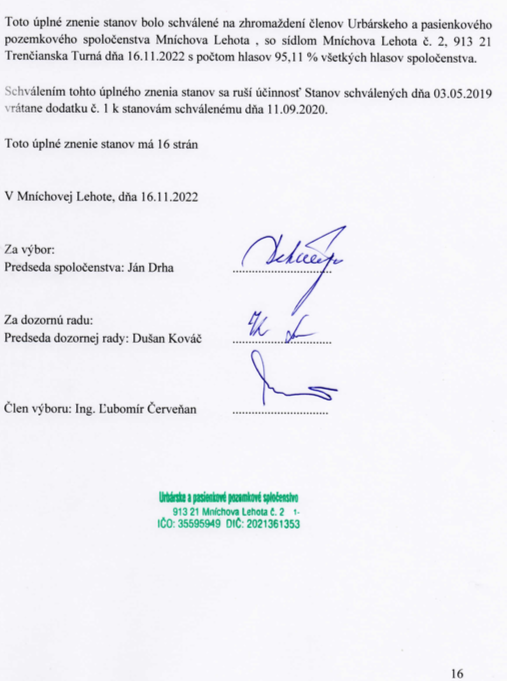 